Ex 1  Mesure  le périmètre de cette figure Ex 2 Mesure  le périmètre de cette figure Ex 1  Mesure  le périmètre de cette figure Ex 2 Mesure  le périmètre de cette figure Ex 1  Calcule le périmètre de ces figures en utilisant la formule appropriée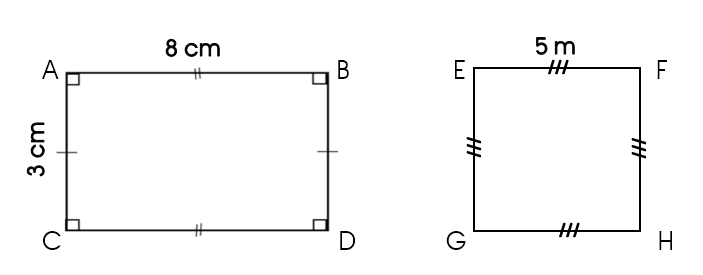 Ex 2  Calcule le périmètre de ces figures en utilisant la formule appropriée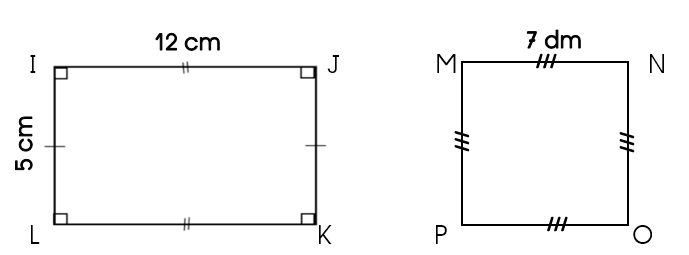 Ex 3  Calcule le périmètre de ces figures en utilisant la formule appropriée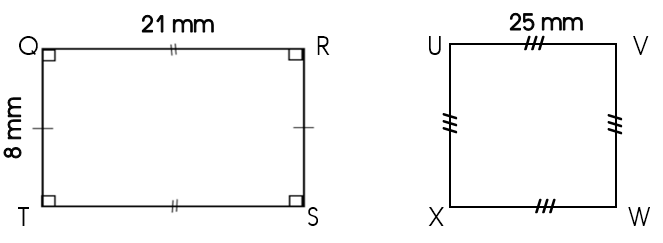 Ex 1  Calcule le périmètre de ces figures en utilisant la formule appropriéeEx 2  Calcule le périmètre de ces figures en utilisant la formule appropriéeEx 3  Calcule le périmètre de ces figures en utilisant la formule appropriée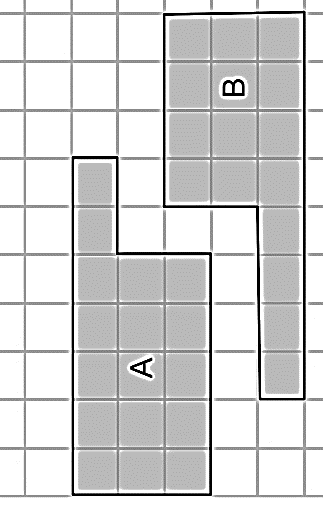 Ex 1  Quelle figure a la plus grande aire ? Justifie ta réponse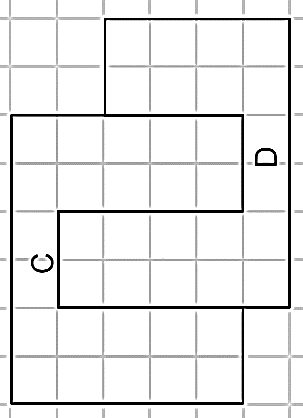 Ex 2  Quelle figure a la plus grande aire ? Justifie ta réponse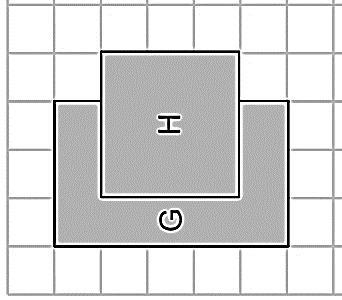 Ex 3  Quelle figure a la plus grande aire ? Justifie ta réponseEx 4  Classe les figures des exercices 1, 2 et 3  en ordre croissant d’aire.Ex 1  Quelle figure a la plus grande aire ? Justifie ta réponseEx 2  Quelle figure a la plus grande aire ? Justifie ta réponseEx 3  Quelle figure a la plus grande aire ? Justifie ta réponseEx 4  Classe les figures des exercices 1, 2 et 3  en ordre croissant d’aire.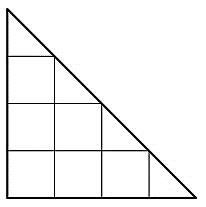 Ex 1  En utilisant le carreau comme unité d’aire, quelle est la surface de cette figure ?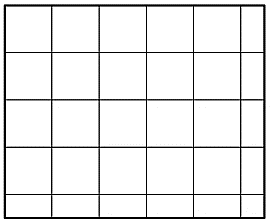 Ex 2  En utilisant le carreau comme unité d’aire, quelle est la surface de cette figure ?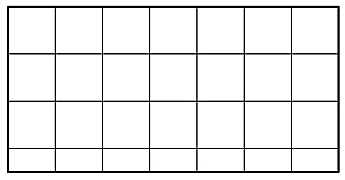 Ex 3  En utilisant le carreau comme unité d’aire, quelle est la surface de cette figure ?Ex 1  En utilisant le carreau comme unité d’aire, quelle est la surface de cette figure ?Ex 2  En utilisant le carreau comme unité d’aire, quelle est la surface de cette figure ?Ex 3  En utilisant le carreau comme unité d’aire, quelle est la surface de cette figure ?Ex 1  Calcule l’aire des figures suivantes :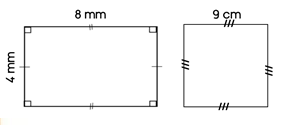 Ex 2  Calcule l’aire des figures suivantes :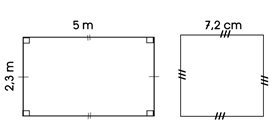 Ex 3  Calcule l’aire des figures suivantes :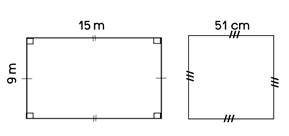 Ex 1  Calcule l’aire des figures suivantes :Ex 2  Calcule l’aire des figures suivantes :Ex 3  Calcule l’aire des figures suivantes :Ex 1  Convertis dans l’unité demandéeEx 2  Convertis dans l’unité demandéeEx 3  Convertis dans l’unité demandéeEx 1  Convertis dans l’unité demandéeEx 2  Convertis dans l’unité demandéeEx 3  Convertis dans l’unité demandéeEx 1  Recopie et relie les capacités équivalentesEx 2  Recopie et relie les capacités équivalentesEx 1  Recopie et relie les capacités équivalentesEx 2  Recopie et relie les capacités équivalentesEx 1  Ecris la nature de chacun des angles de cette figure 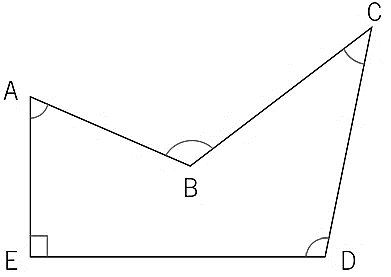 Ex 2  Ecris la nature de chacun des angles de cette figure 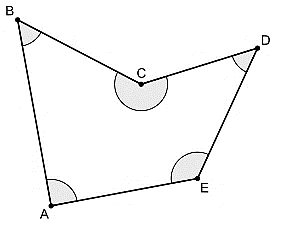 Ex 1  Ecris la nature de chacun des angles de cette figure Ex 2  Ecris la nature de chacun des angles de cette figure 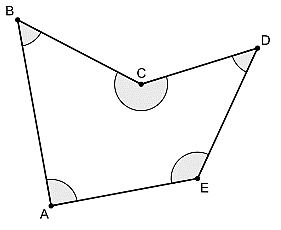 Ex 1  Quels angles sont plus petits qu’un angle droit ?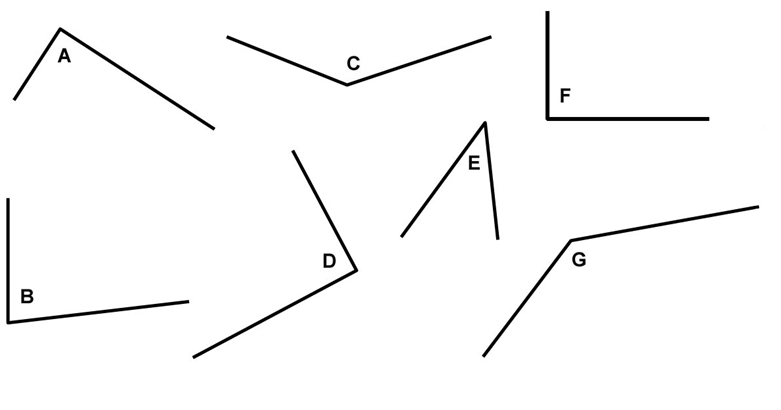 Ex 2  Quels angles sont plus grands qu’un angle droit ?Ex 3  A l’aide de tous tes instruments, range ces angles du plus fermé au plus ouvert.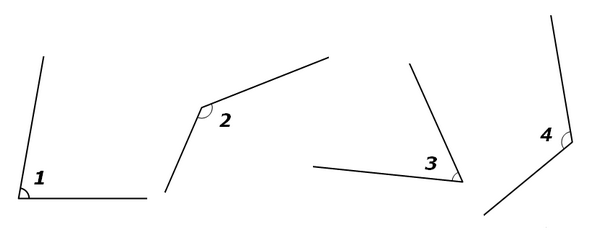 Ex 1  Quels angles sont plus petits qu’un angle droit ?Ex 2  Quels angles sont plus grands qu’un angle droit ?Ex 3  A l’aide de tous tes instruments, range ces angles du plus fermé au plus ouvert.Ex 1  Indique si chaque angle est aigu, obtus ou droitEx 2  Indique si chaque angle est aigu, obtus ou droit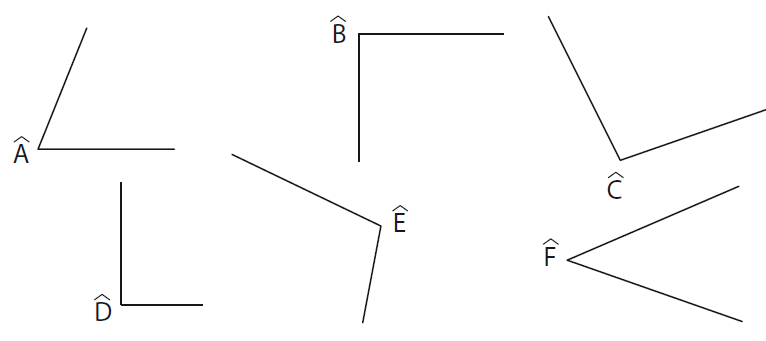 Ex 1  Indique si chaque angle est aigu, obtus ou droitEx 2  Indique si chaque angle est aigu, obtus ou droitEx 1  Le dessin animé commence à 20 h 30.Il se termine à 22h10.Quelle est la durée de ce dessin animé ?Ex 2  A l’école Montaud l’école commence à 08h30 et finit à 12h00 le mercredi.Combien de temps dure cette matinée ?Ex 320 h 05 Plus belle la vie20 h 25 Thalassa22 h 17 Soir 3A partir de cet extrait de programme télé, calcule la durée de Thalassa.Ex 1  Le dessin animé commence à 20 h 30.Il se termine à 22h10.Quelle est la durée de ce dessin animé ?Ex 2  A l’école Montaud l’école commence à 08h30 et finit à 12h00 le mercredi.Combien de temps dure cette matinée ?Ex 320 h 05 Plus belle la vie20 h 25 Thalassa22 h 17 Soir 3A partir de cet extrait de programme télé, calcule la durée de Thalassa.Ex 1  TGV part de Bordeaux Saint-Jean à 9h53.Il arrive à la gare de Paris Montparnasse 3h15 plus tard.A quelle heure le TGV arrive-t-il à Montparnasse ?Ex 2  Gertrude a rendez-vous à 17h15 chez le coiffeur.Le trajet en bus dure 22 minutes.Il lui faut 4 minutes pour se rendre à l’arrêt de bus.Le bus la dépose juste devant le salon de coiffure.A quelle heure Gertrude doit-elle partir de chez elle ?Ex 3  Devant le cinéma, Elsa lit :Alice au pays des MerveillesHoraires des séances :14h30 – 15 h – 17 h 30Durée du film : 92 minEn sachant que le film commence dès le début dela séance, à quelle heure Elsa sortira-t-elle ducinéma si elle choisit la séance de 17h30 ?Ex 1  TGV part de Bordeaux Saint-Jean à 9h53.Il arrive à la gare de Paris Montparnasse 3h15 plus tard.A quelle heure le TGV arrive-t-il à Montparnasse ?Ex 2  Gertrude a rendez-vous à 17h15 chez le coiffeur.Le trajet en bus dure 22 minutes.Il lui faut 4 minutes pour se rendre à l’arrêt de bus.Le bus la dépose juste devant le salon de coiffure.A quelle heure Gertrude doit-elle partir de chez elle ?Ex 3  Devant le cinéma, Elsa lit :Alice au pays des MerveillesHoraires des séances :14h30 – 15 h – 17 h 30Durée du film : 92 minEn sachant que le film commence dès le début dela séance, à quelle heure Elsa sortira-t-elle ducinéma si elle choisit la séance de 17h30 ?Ex 1  Convertis les durées dans l’unité demandéeEx 2  Convertis les durées dans l’unité demandéeEx 3  Convertis les durées dans l’unité demandéeEx 1  Convertis les durées dans l’unité demandéeEx 2  Convertis les durées dans l’unité demandéeEx 3  Convertis les durées dans l’unité demandéeJe sais mesurer des périmètres.Je sais mesurer des périmètres.Je sais calculer le périmètre d'un carré, d'un rectangle. (formule)Je sais calculer le périmètre d'un carré, d'un rectangle. (formule)Je sais comparer, classer et ranger des surfaces selon leurs aires sans avoir recours à la mesure.Je sais comparer, classer et ranger des surfaces selon leurs aires sans avoir recours à la mesure.Je sais mesurer l'aire d'une surface à partir d'un pavage simple ou en utilisant une formule.Je sais mesurer l'aire d'une surface à partir d'un pavage simple ou en utilisant une formule.Je sais calculer l’aire d'un carré, d'un rectangle. (formule)Je sais calculer l’aire d'un carré, d'un rectangle. (formule)Je sais utiliser les unités usuelles de masse.5 kg 555 gfg2 kg 350 gfg2 500 gfkg5 000 gfdag4 kg 600 gfhg10 kgf  g7 0 gfcg34 gfmg750 gfdag45 cgfmg2 kgfg5 kgfdg8 000 gfkg12 000 mgfg25 hgfg38 gfmg2 hg 5 gfdg2 kg 5 gfg1 050 gfkg1 500 mgfg5 kg 500 gfdag1 g 50 cgfmg10 kg 5 hgfdg1 kg 7 hg 5 dagfgJe sais utiliser les unités usuelles de masse.5 kg 555 gfg2 kg 350 gfg2 500 gfkg5 000 gfdag4 kg 600 gfhg10 kgf  g7 0 gfcg34 gfmg750 gfdag45 cgfmg2 kgfg5 kgfdg8 000 gfkg12 000 mgfg25 hgfg38 gfmg2 hg 5 gfdg2 kg 5 gfg1 050 gfkg1 500 mgfg5 kg 500 gfdag1 g 50 cgfmg10 kg 5 hgfdg1 kg 7 hg 5 dagfgJe sais utiliser les unités usuelles de contenance.1 L10 mL1 hL10 dL1 cL100 L55 L5 500 L55 cL550 mL55 hL5 500 cL150 dL1 500 L15 mL15 000 L1,5 L1,5 hL150 L150 cL15 hL15 L150 hL1,5 cLJe sais utiliser les unités usuelles de contenance.1 L10 mL1 hL10 dL1 cL100 L55 L5 500 L55 cL550 mL55 hL5 500 cL150 dL1 500 L15 mL15 000 L1,5 L1,5 hL150 L150 cL15 hL15 L150 hL1,5 cLJe sais identifier des angles dans une figure géométrique.Je sais identifier des angles dans une figure géométrique.Je sais comparer des angles.Je sais comparer des angles.Je sais reconnaitre qu'un angle est droit, aigu ou obtus.Je sais reconnaitre qu'un angle est droit, aigu ou obtus.Je sais calculer la durée écoulée entre deux instants donnés.Je sais calculer la durée écoulée entre deux instants donnés.Je sais déterminer un instant à partir de la connaissance d'un instant et d'une durée.Je sais déterminer un instant à partir de la connaissance d'un instant et d'une durée.Je connais les unités de mesures usuelles: jour, semaine, heure, minute, seconde, dixième de seconde, mois, année, siècle, millénaire.1 an  = ………… jours1 jour = ………… heures1 h = ………… min1 min = ………… s3 min = ………… s4 h =………… min2 jours = ………… h120 min  = ………… h3 min 30 s = …………s3 h 15 min …………min1 an  = ………… jours1 jour = ………… heures1 h = ………… min1 min = ………… s h = …………min10 min = ………… s180 min  = ………… s180 min = ………… h3 jours = ………… h48h = ………… jours1 an  = ………… jours1 jour = ………… heures1 h = ………… min1 min = ………… s72h = ………… jours1h30 min = ………… min d’h = ………… min5 min = ………… s120 min = ………… h4 h = ………… minJe connais les unités de mesures usuelles: jour, semaine, heure, minute, seconde, dixième de seconde, mois, année, siècle, millénaire.1 an  = ………… jours1 jour = ………… heures1 h = ………… min1 min = ………… s3 min = ………… s4 h =………… min2 jours = ………… h120 min  = ………… h3 min 30 s = …………s3 h 15 min …………min1 an  = ………… jours1 jour = ………… heures1 h = ………… min1 min = ………… s h = …………min10 min = ………… s180 min  = ………… s180 min = ………… h3 jours = ………… h48h = ………… jours1 an  = ………… jours1 jour = ………… heures1 h = ………… min1 min = ………… s72h = ………… jours1h30 min = ………… min d’h = ………… min5 min = ………… s120 min = ………… h4 h = ………… min